Схема границРыбоводного участка Озеро Итщитох (Большой Болотный сор)Нефтеюганский  район Площадь – 1603 га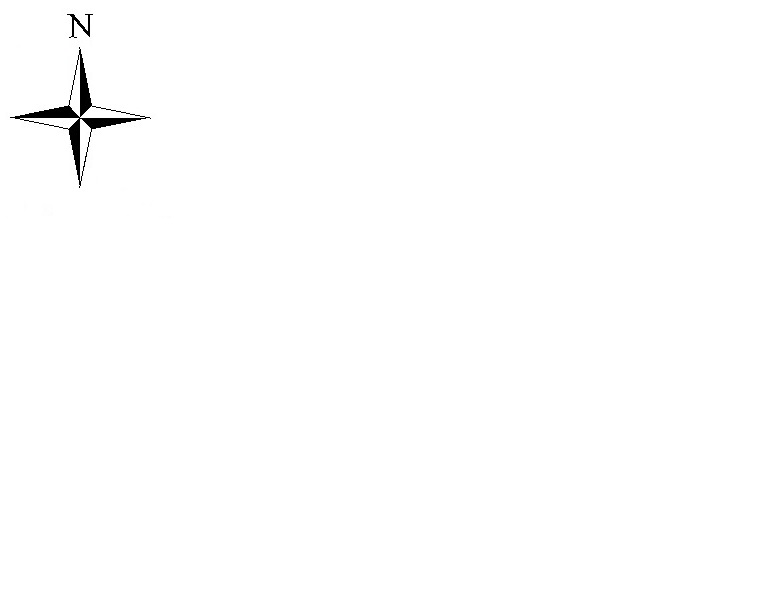 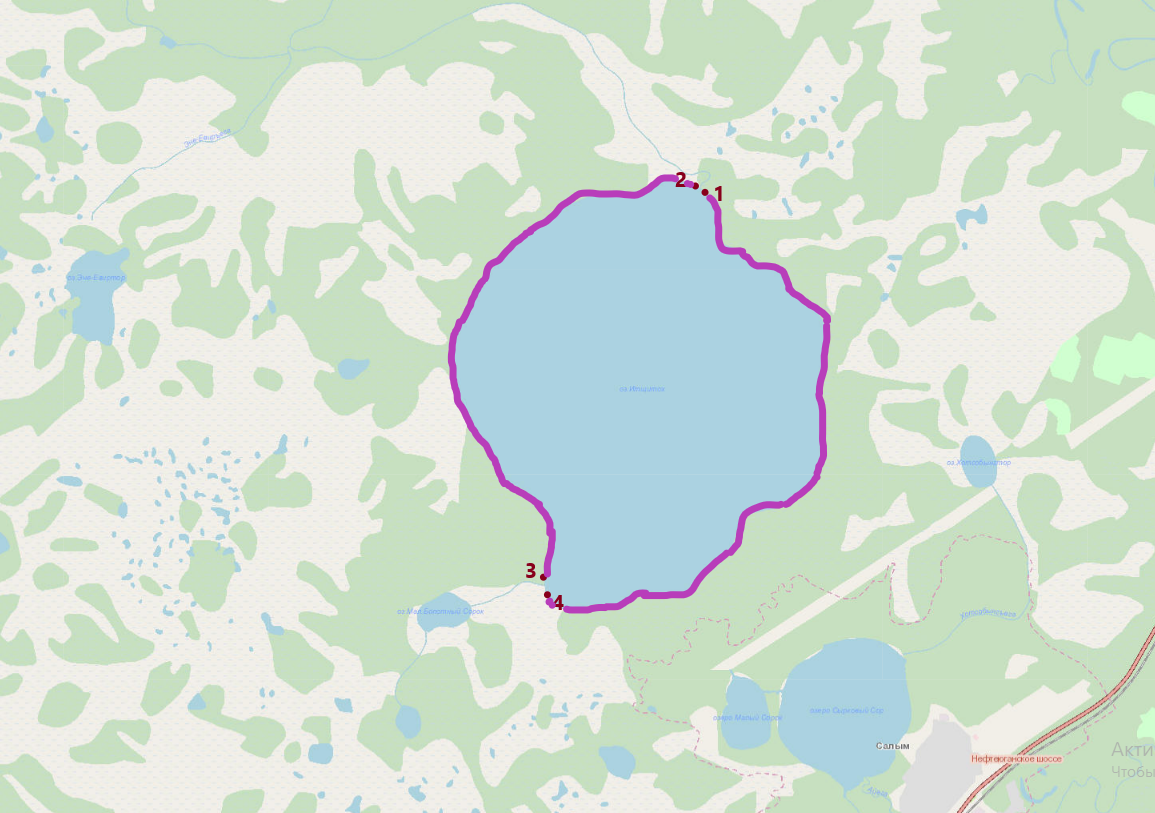 Масштаб 1: 38 048Условные обозначения:Граница рыбоводного участкаГеографические координаты точекГеографические координаты точекГеографические координаты точекГеографические координаты точекГеографические координаты точекГеографические координаты точекС.Ш.С.Ш.С.Ш.В.Д.В.Д.В.Д.град.мин.сек.град.мин.сек.1600819712501260082171245236005517122564600544712259Текстовое описание:По береговой линии водного объекта. Координаты:       1. C.Ш. 60°08'19" B.Д.71°25'01"; 2.  C.Ш. 60°08'21" B.Д.71°24'52"; 3.  C.Ш. 60°05'51" B.Д.71°22'56"; 4.  C.Ш. 60°05'44" B.Д.71°22'59". Границы рыбоводного участка включают в себя всю акваторию озера «Итщитох» (Большой болотный сор). Суша не входит в границы рыбоводного участка.